 SCHOOL OF PUBLIC HEALTH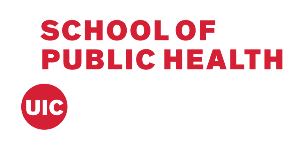 MASTER OF PUBLIC HEALTH (MPH)					PROGRAM PROPOSAL	Check one:	 Initial	  Revision  UIN#:		   NAME: Last:             First:		Advisor: Year & Term Matriculated to Degree Program: Complete or circle appropriate items below:1.  Division: BSTT   CHSC   EOHS   EPID   HPA		2.  Program:     Comp. 			3Concentration: 4.  Student Status: PART-TIME   FULL-TIME	    COURSES (18-20 semester Hours)   												Total SH:  * If applicable, approved waiver forms must be submitted with initial proposal.  Waiver forms are available from your division office.  Waiver of required courses does not reduce the total hours requirement.  A student may need to take additional electives. Although no credit is awarded for waived courses, these courses should be listed in the appropriate section with the word “waived” in the semester hours column.  Please refer to the Student Handbook for degree program requirements and transfer and waiver procedures.** Registration for IPHS 698 must occur in the last term of the student’s program of study.Student’s Name II. DIVISION REQUIREMENTS III. Concentration Specific Requirements       Total SH :IV.  ELECTIVES      Total SH: Student’s Name:  IV.  Applied Practice Experience - IPHS 650 (3-5 hours)	Competencies selected (at least five competencies must be selected with three being foundational competencies.Competency #1:Competency #2:Competency #3 (foundational):Competency #4 (foundational):Competency #5 (foundational):V.  ILE EXPERIENCE - IPHS 698 (1 hour) 		essay/written report		oral presentation	    poster session  	    other (explain)      ILE Experience topic:      VI.  TRAINING IN HUMAN RESEARCH SUBJECTS PROTECTION (effective for new enrolling students, Fall 2004)VII.   CONDITIONS OF ADMISSION Please list any conditions of admission which the student was to have completed but which were not part of the formal program.  If the conditions included taking additional courses, please list courses.  Student must submit an official transcript (if credit was earned at another institution) as proof of completion.  Minimum satisfactory grades must be earned.VIII. TRANSFER OF CREDIT - An approved Petition for Transfer of Credit must be submitted with the initial proposal. The transfer eligibility for courses taken at another institution is determined by the Committee on Academic Programs. These courses cannot have been applied to another degree. List transfer courses below.UIC Credit Non-Degree (maximum of 12 semester hours): Course #            SH            Course #            SH           Course #           SH          Course #            SH            Course #            SH           Course #           SH          Name of Institution:     Course #            SH            Course #            SH           Course #           SH          Course #            SH            Course #            SH           Course #           SH          IX.  SUMMARY - Credit hour total required for graduation:									PROPOSED SH									SPH CORE COURSES (I)					     			DIVISION REQUIREMENTS (II)						     						ELECTIVES (III)							     		TRANSFER OF CREDIT (VIII)						     			For programs of 47 semester hours or less, no more than 25% of the hours	               	 required for the degree may be transferred.  For programs of 48 semester hours	                	or more, no more than 50% of the hours required for the degree may be transferred.		TOTAL SEMESTER HOURS PROPOSED		FOR GRADUATION (proposed total may		exceed minimum requirements)				     X. SIGNATURESIn signing this proposal, the student and the division acknowledge that the course of study outlined will comprise the graduation requirements for this student.  A revised program proposal must be submitted to the Office of Student Affairs whenever major changes in the program of study are made (for example, a change in specialization, concentration or division).Student__________________________________________________________________   Date_________________________________Advisor__________________________________________________________________   Date_________________________________Division Coordinator ________________________________________________________   Date_________________________________Division Director____________________________________________________________  Date_________________________________Students using human subjects in any research must have approval from the campus Institutional Review Board before they begin data collection.  See SPH Student Handbook for details.Revised 10/22 Course#TitleTerm/YearSHIPHS 401Determinants of Population Health4IPHS 402Analytic and Research Methods6IPHS 403 Public Health Systems4IPHS 650Applied Practice Experience3-5IPHS 698**Integrative Learning Experience1Course#TitleTitleTerm/YearTerm/YearSHSHCourse#TitleTerm/YearSHCourse#TitleTerm/YearSHType of TrainingDate Taken1. Information Privacy & Security (IPS) *If initial training was taken elsewhere, the student needs to contact OPRS for approval and exemption from UIC’s requirement.2. Human Subjects Research (HSR) 3. Title IX Training4. SPH Academic Integrity Tutorial